MINISTERSTVO ŠKOLSTVA, VEDY, VÝSKUMU A ŠPORTU SLOVENSKEJ REPUBLIKY    ŠTÁTNY INŠTITÚT ODBORNÉHO VZDELÁVANIA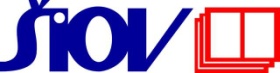 rámcové uČebné plánypre skupinu študijných a učebných odborov  24 Strojárstvo a ostatná kovospracúvacia výrobaNázov:	Rámcové učebné plány pre skupinu študijných a učebných odborov skupiny odborov 24 Strojárstvo a ostatná kovospracujúca výrobaVydalo:	Ministerstvo školstva, vedy, výskumu a športu Slovenskej republikyRiešitelia:	Ing. Vladimír KovalovskýŠtátny inštitút odborného vzdelávaniaIng. Jozef Magát                                           SOŠ stavebná  Tulipánová 2,  011 62 ŽilinaIng. .............................SOŠ Ing. ................................SOŠ Ing. ...............................SOŠ Ing. ..............................SOŠ Ing. .............................SOŠ © Štátny inštitút odborného vzdelávaniaRámcové UČEBNé PLÁNy pre 3-ročné učebné odboryRámcový učebný plán pre 3-ročný učebný odbor  2435 H 02 klampiar-stavebná výrobaPoznámky k rámcovému učebnému plánu pre 3-ročný učebný odbor  2435 H 02 klampiar-stavebná výrobaVýučba slovenského jazyka a literatúry sa v učebných odboroch realizuje s dotáciou minimálne v rozsahu 1,5 vyučovacích hodín v 1. ročníku, minimálne v rozsahu 1 vyučovacej hodiny v 2. a 3. ročníku.Vyučuje sa jeden  z cudzích jazykov: jazyk anglický, nemecký, francúzsky, ruský,  španielsky, taliansky. Výučba cudzieho jazyka sa v učebných odboroch  realizuje minimálne v rozsahu 3 týždenných vyučovacích hodín v 1., 2. ročníku a 2 týždenných vyučovacích hodín v 3. ročníku. Trieda sa delí na každej hodine na skupiny pri minimálnom počte 24 žiakov. Súčasťou vzdelávacej oblasti „Človek a hodnoty“ sú predmety  náboženská výchova v alternatíve s etickou výchovou. Predmety etická výchova/ náboženská výchova sa vyučujú podľa záujmu žiakov  v skupinách najviac 20 žiakov. Súčasťou vzdelávacej oblasti „Človek a príroda“ sú predmety fyzika, chémia biológia, ktoré sa vyberajú a vyučujú podľa ich účelu v odbore štúdia.  Súčasťou vzdelávacej oblasti „Matematika a práca s informáciami“ sú predmety matematika a informatika. Predmet informatika sa vyučuje povinne, ak škola nemá odborný predmet zameraný na aplikovanú informatiku.Trieda sa delí na skupiny, maximálny počet žiakov v skupine je 15.  (infor., PC)Súčasťou výchovy a vzdelávania žiakov je kurz na ochranu života a zdravia a môže sa organizovať aj kurz pohybových aktivít v prírode. Kurz na ochranu života a zdravia má samostatné tematické celky s týmto obsahom: riešenie mimoriadnych udalostí – civilná ochrana, zdravotná príprava, pobyt a pohyb v prírode, záujmové technické činnosti a športy. Organizuje sa v treťom ročníku štúdia a trvá tri dni po šesť hodín. Kurz pohybových aktivít v prírode sa koná v rozsahu piatich vyučovacích dní, najmenej však v rozsahu 15 vyučovacích hodín. Organizuje sa v 1. ročníku štúdia (so zameraním na zimné športy) a v 2. ročníku štúdia (so zameraním na letné športy). Účelové cvičenia sú súčasťou prierezovej témy Ochrana života a zdravia. Uskutočňujú sa v 1. a v 2. ročníku vo vyučovacom čase v rozsahu 6 hodín v každom polroku školského roka raz.Disponibilné hodiny sú spoločné pre všeobecné a odborné vzdelávanie, škola ich použije pri dopracovaní školského vzdelávacieho programu. Možno ich využiť na posilnenie hodinovej dotácie základného učiva (povinných predmetov) alebo na zaradenie ďalšieho rozširujúceho učiva (voliteľných predmetov) v učebnom pláne. O ich využití rozhoduje vedenie školy na základe vlastnej koncepcie výchovy a vzdelávania podľa návrhu predmetových komisií a po prerokovaní v pedagogickej rade. Trieda sa delí na skupiny ak je možnosť zriadiť skupinu najmenej 8 žiakov alebo max. 15 žiakov. Neuvažovať  min. 8 žiakov  - v priebehu štúdia z rôznych dôvodov môže poklesnúť stav žiakov. Ak sa vyučovacia hodina poskytuje formou praktických cvičení, trieda sa delí na skupiny s minimálnym počtom 8 a max. 15 žiakov v skupine. Vypustiť. Stredné odborné školy pre žiakov so zdravotným znevýhodnením plnia rovnaké ciele ako stredné odborné školy pre intaktných žiakov. Všeobecné ciele vzdelávania v jednotlivých vzdelávacích oblastiach a kompetencie sa prispôsobujú individuálnym osobitostiam žiakov so zdravotným znevýhodnením v takom rozsahu, aby jeho konečné výsledky zodpovedali profilu absolventa. Špecifiká výchovy a vzdelávania žiakov so zdravotným znevýhodnením (dĺžka, formy výchovy a vzdelávania, podmienky prijímania, organizačné podmienky na výchovu a vzdelávanie, personálne, materiálno-technické a priestorové zabezpečenie, ap.) stanovujú vzdelávacie programy vypracované podľa druhu zdravotného znevýhodnenia. Počet týždenných vyučovacích hodín v školských vzdelávacích programoch je  minimálne 33 hodín a maximálne 35 hodín, za celé štúdium minimálne 99 hodín, maximálne 105 hodín. Výučba v učebných odboroch sa realizuje v  1. a 2. ročníku v rozsahu 33 týždňov, v 3. ročníku v rozsahu 30 týždňov (do celkového počtu hodín za štúdium sa počíta priemer 32 týždňov, spresnenie  počtu hodín za štúdium bude predmetom školských učebných plánov). Časová rezerva sa využije na opakovanie a doplnenie učiva, na  kurz na ochranu života a zdravia a kurzy pohybových aktivít v prírode ap. a v poslednom ročníku na absolvovanie  záverečnej skúšky.Na cirkevných školách je povinnou súčasťou vzdelávacej oblasti „Človek a hodnoty“ predmet náboženstvo (podľa konfesie zriaďovateľa). Predmet etická výchova môže škola vyučovať v rámci voliteľných predmetov. Súčasťou vzdelávacej oblasti „Človek a spoločnosť“ je predmet občianska náuka.Praktické vyučovanie sa realizuje formou odborného výcviku a praktických cvičení, podľa všeobecne záväzných právnych predpisov. Pre kvalitné zabezpečenie vzdelávania je potrebné vytvárať podmienky pre osvojovanie požadovaných praktických zručností a činností. Jednou z podmienok je aj zvýšenie počtu  týždenných vyučovacích hodín odborného výcviku v druhom ročníku na 7 hodín. Na odbornom výcviku sa žiaci delia do skupín, najmä s ohľadom na bezpečnosť a ochranu zdravia pri práci a na hygienické požiadavky podľa všeobecne záväzných právnych predpisov. Počet žiakov na jedného majstra odbornej výchovy sa riadi všeobecne záväznými právnymi predpismi. Ak sa vyučovanie odboru vzdelávania 2435 H 02 realizuje v danej škole a triede v systéme duálneho vzdelávania (ďalej len SDV), organizuje sa podľa vzorových učebných plánov a vzorových učebných osnov, pričom  musí byť pre všeobecné vzdelávanie aj odborné vzdelávanie dodržaná rovnaká skladba predmetov ako je uvedená v RUP.Tento učebný odbor sa môže vyučovať aj formou skráteného štúdia. Ak už má nadobudnutú inú kvalifikáciu, alebo vyšší stupeň vzdelania.Rámcový učebný plán pre 3- ročný učebný odbor 2435 H 02 klampiar-stavebná výroba s vyučovacím jazykom národnostných menšínPoznámky k rámcovému učebnému plánu pre 3- ročný učebný odbor 2435H02 klampiar-stavebná výroba s vyučovacím jazykom národnostných menšínVýučba slovenského jazyka a slovenskej literatúry sa v učebných odboroch realizuje s dotáciou minimálne v rozsahu 1,5 vyučovacích hodín v 1. ročníku, minimálne v rozsahu 1 vyučovacej hodiny v 2. a 3. ročníku.Vyučuje sa jeden  z cudzích jazykov: jazyk anglický, nemecký, francúzsky, ruský,  španielsky, taliansky. Výučba cudzieho jazyka sa v učebných odboroch  realizuje minimálne v rozsahu 3 týždenných vyučovacích hodín v 1., 2. ročníku a 2 týždenných vyučovacích hodín v 3. ročníku. Trieda sa delí na každej hodine na skupiny pri minimálnom počte 24 žiakov. Súčasťou vzdelávacej oblasti „Človek a hodnoty“ sú predmety  náboženská výchova v alternatíve s etickou výchovou. Predmety etická výchova/ náboženská výchova sa vyučujú podľa záujmu žiakov  v skupinách najviac 20 žiakov. Súčasťou vzdelávacej oblasti „Človek a príroda“ sú predmety fyzika, chémia biológia, ktoré sa vyberajú a vyučujú podľa ich účelu v odbore štúdia.  Súčasťou vzdelávacej oblasti „Matematika a práca s informáciami“ sú predmety matematika a informatika. Predmet informatika sa vyučuje povinne, ak škola nemá odborný predmet zameraný na aplikovanú informatiku.Trieda sa delí na skupiny, maximálny počet žiakov v skupine je 15.  (infor.)Súčasťou výchovy a vzdelávania žiakov je kurz na ochranu života a zdravia a môže sa organizovať aj kurz pohybových aktivít v prírode. Kurz na ochranu života a zdravia má samostatné tematické celky s týmto obsahom: riešenie mimoriadnych udalostí – civilná ochrana, zdravotná príprava, pobyt a pohyb v prírode, záujmové technické činnosti a športy. Organizuje sa v treťom ročníku štúdia a trvá tri dni po šesť hodín. Kurz pohybových aktivít v prírode sa koná v rozsahu piatich vyučovacích dní, najmenej však v rozsahu 15 vyučovacích hodín. Organizuje sa v 1. ročníku štúdia (so zameraním na zimné športy) a v 2. ročníku štúdia (so zameraním na letné športy). Účelové cvičenia sú súčasťou prierezovej témy Ochrana života a zdravia. Uskutočňujú sa v 1. a v 2. ročníku vo vyučovacom čase v rozsahu 6 hodín v každom polroku školského roka raz.Trieda sa delí na skupiny ak je možnosť zriadiť skupinu najmenej 8 žiakov alebo max. 15 žiakov. Neuvažovať  min. 8 žiakov  - v priebehu štúdia z rôznych dôvodov môže poklesnúť stav žiakov. Ak sa vyučovacia hodina poskytuje formou praktických cvičení, trieda sa delí na skupiny s minimálnym počtom 8 a max. 15 žiakov v skupine. Vypustiť.  Stredné odborné školy pre žiakov so zdravotným znevýhodnením plnia rovnaké ciele ako stredné odborné školy pre intaktných žiakov. Všeobecné ciele vzdelávania v jednotlivých vzdelávacích oblastiach a kompetencie sa prispôsobujú individuálnym osobitostiam žiakov so zdravotným znevýhodnením v takom rozsahu, aby jeho konečné výsledky zodpovedali profilu absolventa. Špecifiká výchovy a vzdelávania žiakov so zdravotným znevýhodnením (dĺžka, formy výchovy a vzdelávania, podmienky prijímania, organizačné podmienky na výchovu a vzdelávanie, personálne, materiálno-technické a priestorové zabezpečenie, ap.) stanovujú vzdelávacie programy vypracované podľa druhu zdravotného znevýhodnenia. Počet týždenných vyučovacích hodín v školských vzdelávacích programoch je  minimálne 33 hodín a maximálne 35 hodín, za celé štúdium minimálne 99 hodín, maximálne 105 hodín. Výučba v učebných odboroch sa realizuje v  1. a 2. ročníku v rozsahu 33 týždňov, v 3. ročníku v rozsahu 30 týždňov (do celkového počtu hodín za štúdium sa počíta priemer 32 týždňov, spresnenie  počtu hodín za štúdium bude predmetom školských učebných plánov). Časová rezerva sa využije na opakovanie a doplnenie učiva, na  kurz na ochranu života a zdravia a kurzy pohybových aktivít v prírode ap. a v poslednom ročníku na absolvovanie  záverečnej skúšky.Na cirkevných školách je povinnou súčasťou vzdelávacej oblasti „Človek a hodnoty“ predmet náboženstvo (podľa konfesie zriaďovateľa). Predmet etická výchova môže škola vyučovať v rámci voliteľných predmetov. Súčasťou vzdelávacej oblasti „Človek a spoločnosť“ je predmet občianska náuka.Praktické vyučovanie sa realizuje formou odborného výcviku a praktických cvičení, podľa všeobecne záväzných právnych predpisov. Pre kvalitné zabezpečenie vzdelávania je potrebné vytvárať podmienky pre osvojovanie požadovaných praktických zručností a činností. Jednou z podmienok je aj zvýšenie počtu  týždenných vyučovacích hodín odborného výcviku v druhom ročníku na 7 hodín. Na odbornom výcviku sa žiaci delia do skupín, najmä s ohľadom na bezpečnosť a ochranu zdravia pri práci a na hygienické požiadavky podľa všeobecne záväzných právnych predpisov. Počet žiakov na jedného majstra odbornej výchovy sa riadi všeobecne záväznými právnymi predpismi. Ak sa vyučovanie odboru vzdelávania 2435 H 02 realizuje v danej škole a triede v systéme duálneho vzdelávania (ďalej len SDV), organizuje sa podľa vzorových učebných plánov a vzorových učebných osnov, pričom  musí byť pre všeobecné vzdelávanie aj odborné vzdelávanie dodržaná rovnaká skladba predmetov ako je uvedená v RUP.Tento učebný odbor sa môže vyučovať aj formou skráteného štúdia. Ak už má nadobudnutú inú kvalifikáciu, alebo vyšší stupeň vzdelania.Rámcový učebný plán pre 1-ročné skrátené štúdium pre učebný odbor 2435H02 klampiar-stavebná výroba    Poznámky k rámcovému učebnému plánu pre 1-ročné skrátené štúdium pre učebný odbor 2435H02 klampiar-stavebná výroba Trieda sa delí na skupiny ak je možnosť zriadiť skupinu najmenej 8 žiakov alebo max. 15 žiakov. Neuvažovať  min. 8 žiakov  - v priebehu štúdia z rôznych dôvodov môže poklesnúť stav žiakov.Ak sa vyučovacia hodina poskytuje formou praktických cvičení, trieda sa delí na skupiny s minimálnym počtom 8 a max. 15 žiakov v skupine. Vypustiť. Stredné odborné školy pre žiakov so zdravotným znevýhodnením plnia rovnaké ciele ako stredné odborné školy pre intaktných žiakov. Všeobecné ciele vzdelávania v jednotlivých vzdelávacích oblastiach a kompetencie sa prispôsobujú individuálnym osobitostiam žiakov so zdravotným znevýhodnením v takom rozsahu, aby jeho konečné výsledky zodpovedali profilu absolventa. Špecifiká výchovy a vzdelávania žiakov so zdravotným znevýhodnením (dĺžka, formy výchovy a vzdelávania, podmienky prijímania, organizačné podmienky na výchovu a vzdelávanie, personálne, materiálno-technické a priestorové zabezpečenie, ap.) stanovujú vzdelávacie programy vypracované podľa druhu zdravotného znevýhodnenia. Počet týždenných vyučovacích hodín v školských vzdelávacích programoch je  38 hodín, za celé štúdium 38 hodín. Výučba v učebných odboroch sa realizuje  v rozsahu 33 týždňov. Časová rezerva sa využije na opakovanie a doplnenie učiva a  na absolvovanie  záverečnej skúšky.  Praktické vyučovanie sa realizuje formou odborného výcviku a praktických cvičení, podľa všeobecne záväzných právnych predpisov. Odborný výcvik sa realizuje 3 dni v týždni po 8 hodín, spolu 24 hodín za štúdium. Pre kvalitné zabezpečenie vzdelávania je potrebné vytvárať podmienky pre osvojovanie požadovaných praktických zručností a činností. Na odbornom výcviku sa žiaci delia do skupín, najmä s ohľadom na bezpečnosť a ochranu zdravia pri práci a na hygienické požiadavky podľa všeobecne záväzných právnych predpisov. Počet žiakov na jedného majstra odbornej výchovy sa riadi všeobecne záväznými právnymi predpismi.Rámcový učebný plán pre 2 – ročné skrátené štúdium pre učebný odbor 2435H02 klampiar-stavebná výroba   Poznámky k rámcovému učebnému plánu pre 2-ročné skrátené štúdium pre učebný odbor 2435H02 klampiar-stavebná výroba Trieda sa delí na skupiny ak je možnosť zriadiť skupinu najmenej 8 žiakov a max. 15 žiakov. Min. 8 žiakov neuvažovať. V priebehu štúdia môže z rôznych dôvodov počet žiakov poklesnúťAk sa vyučovacia hodina poskytuje formou praktických cvičení, trieda sa delí na skupiny s minimálnym počtom 8 a max. 15 žiakov v skupine. Vypustiť. Stredné odborné školy pre žiakov so zdravotným znevýhodnením plnia rovnaké ciele ako stredné odborné školy pre intaktných žiakov. Všeobecné ciele vzdelávania v jednotlivých vzdelávacích oblastiach a kompetencie sa prispôsobujú individuálnym osobitostiam žiakov so zdravotným znevýhodnením v takom rozsahu, aby jeho konečné výsledky zodpovedali profilu absolventa. Špecifiká výchovy a vzdelávania žiakov so zdravotným znevýhodnením (dĺžka, formy výchovy a vzdelávania, podmienky prijímania, organizačné podmienky na výchovu a vzdelávanie, personálne, materiálno-technické a priestorové zabezpečenie, ap.) stanovujú vzdelávacie programy vypracované podľa druhu zdravotného znevýhodnenia. Počet týždenných vyučovacích hodín v školských vzdelávacích programoch je  v 1.a 2. ročníku 38 hodín, za celé štúdium 76 hodín. Výučba v učebnom odbore 2435 H 02 sa realizuje v 1. ročníku v rozsahu 33 týždňov a v 2. ročníku v rozsahu 30 týždňov. Časová rezerva sa využije na opakovanie a doplnenie učiva a  na absolvovanie  záverečnej skúšky.  Praktické vyučovanie sa realizuje formou odborného výcviku a praktických cvičení, podľa všeobecne záväzných právnych predpisov. Odborný výcvik sa realizuje v každom ročníku 3 dni v týždni po 8 hodín, spolu 48 hodín za štúdium. Pre kvalitné zabezpečenie vzdelávania je potrebné vytvárať podmienky pre osvojovanie požadovaných praktických zručností a činností. Na odbornom výcviku sa žiaci delia do skupín, najmä s ohľadom na bezpečnosť a ochranu zdravia pri práci a na hygienické požiadavky podľa všeobecne záväzných právnych predpisov. Počet žiakov na jedného majstra odbornej výchovy sa riadi všeobecne záväznými právnymi predpismi.Kategórie a názvy vzdelávacích oblastí a vyučovacích predmetovPočet týždenných vyučovacích hodín za celé štúdiumPočet týždenných vyučovacích hodín za celé štúdiumPočet týždenných vyučovacích hodín za celé štúdiumVšeobecné vzdelávanie21,521,521,5Jazyk a komunikáciaslovenský jazyk a literatúra      a )cudzí jazyk     b), e)11,53,5811,53,5811,53,58Človek a hodnoty etická výchova/náboženská výchova     c)111Človek a spoločnosťobčianska náuka111Človek a príroda   d) fyzika111Matematika a práca s informáciami     d)matematikainformatika  f)321321321Zdravie a pohybtelesná a športová výchova444Odborné vzdelávanie 74 74 74Teoretické vzdelávaniePraktická prípravaSpolu245074Odborné kreslenie   l,  o )6-6Materiály           4-4Stavebné konštrukcie   2-2Klampiarska technológia9-9Základy strojárstva2-2Ekonomika a podnikanie1-1Odborný výcvik  n)-5050Disponibilné hodiny   h)3,53,53,5SPOLU999999Účelové kurzy/učivoKurz pohybových aktivít v prírode   g)Kurz na ochranu života a zdravia     g)Účelové cvičenia        g)Kurz odborný   h) Záverečná skúškaKategórie a názvy vzdelávacích oblastí a vyučovacích predmetovPočet týždenných vyučovacích hodín v učebnom odbore za celé štúdiumPočet týždenných vyučovacích hodín v učebnom odbore za celé štúdiumPočet týždenných vyučovacích hodín v učebnom odbore za celé štúdiumVšeobecné vzdelávanie252525Jazyk a komunikáciaslovenský jazyk a slovenská literatúra    a)jazyk národností a literatúracudzí jazyk   b) f)153,53,58153,53,58153,53,58Človek a hodnoty etická výchova/náboženská výchova    c)111Človek a spoločnosťobčianska náuka111Človek a príroda    d)fyzikachémiabiológia111Matematika a práca s informáciami    e)matematikainformatika    g)321321321Zdravie a pohybtelesná a športová výchova444Odborné vzdelávanie747474Teoretické vzdelávaniePraktická prípravaSpolu245074Odborné kreslenie   l,  o )6-6Materiály           4-4Stavebné konštrukcie   2-2Klampiarska technológia9-9Základy strojárstva2-2Ekonomika a podnikanie1-1Odborný výcvik  n)-5050SPOLU999999Účelové kurzy/učivoKurz pohybových aktivít v prírodeKurz na ochranu života a zdraviaÚčelové cvičeniaKurz odborný ....Záverečná skúškaKategórie a názvy vzdelávacích oblastí a vyučovacích predmetovPočet týždenných vyučovacích hodín za celé štúdiumPočet týždenných vyučovacích hodín za celé štúdiumPočet týždenných vyučovacích hodín za celé štúdiumOdborné vzdelávanie383838Teoretické vzdelávaniePraktická prípravaSpolu142438Odborné kreslenie   l,  o )3-3Materiály           2-2Stavebné konštrukcie   1-1Klampiarska technológia5-5Základy strojárstva2-2Ekonomika a podnikanie1-1odborný výcvik n)-2424SPOLU383838Záverečná skúškaKategórie a názvy vzdelávacích oblastí a vyučovacích predmetovPočet týždenných vyučovacích hodín za celé štúdiumPočet týždenných vyučovacích hodín za celé štúdiumPočet týždenných vyučovacích hodín za celé štúdiumOdborné vzdelávanie767676Teoretické vzdelávaniePraktická prípravaSpolu284876Odborné kreslenie   l,  o )6-6Materiály           4-4Stavebné konštrukcie   2-2Klampiarska technológia13-13Základy strojárstva2-2Ekonomika a podnikanie1-1Odborný výcvik  n)-5048SPOLU767676Účelové kurzy/učivoKurz ..... odborný zvážiťZáverečná skúška